KÖZTERÜLET FOGLALÁSI ENGEDÉLY KEZDEMÉNYEZÉSEFentiek alapján közterület foglalási engedélyt kezdeményezek.Bezenye, …….. év …………….. hó ……. nap……………………………….           ……………………………     ………………………….	név					aláírás			   cégszerű bélyegző helye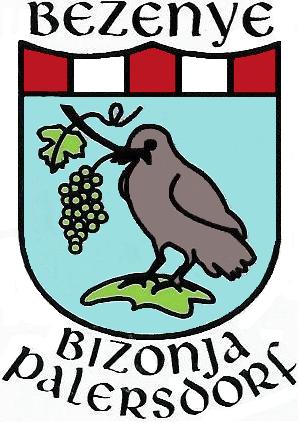 Bezenye Község 
Polgármestere 9223 Bezenye, Szabadság utca 50. 96/223-074 polgarmester@bezenye.hu 1.Kérelmező neve:2.Állandó lakcíme:3.Telephelyének címe:4.Közterület használat célja:5.Az elfoglalni kívánt közterület pontos helye: 6.Nagysága (m2)7.Helyrajzi száma (hrsz)8.A kért területfoglalás kezdete                                      vége9.Közterület használat célja, elhelyezni kívánt tárgyak megnevezése:10.Vállalkozás, üzlet esetén vállalkozói igazolvány, működési engedély, társasági szerződés másolataMelléklet:11.Árusító neve, címe, ha nem azonos a kérelmezővel12.Zölterült, közpark használata esetén a terület helyreállítására vonatkozó nyilatkozat 1.pldMelléklet:13.Mutatványos tevékenység esetén nyilatkozat a berendezés műszaki alkalmasságáról és az alkalmasságot igazoló tanúsítványról 1.pldMelléklet: